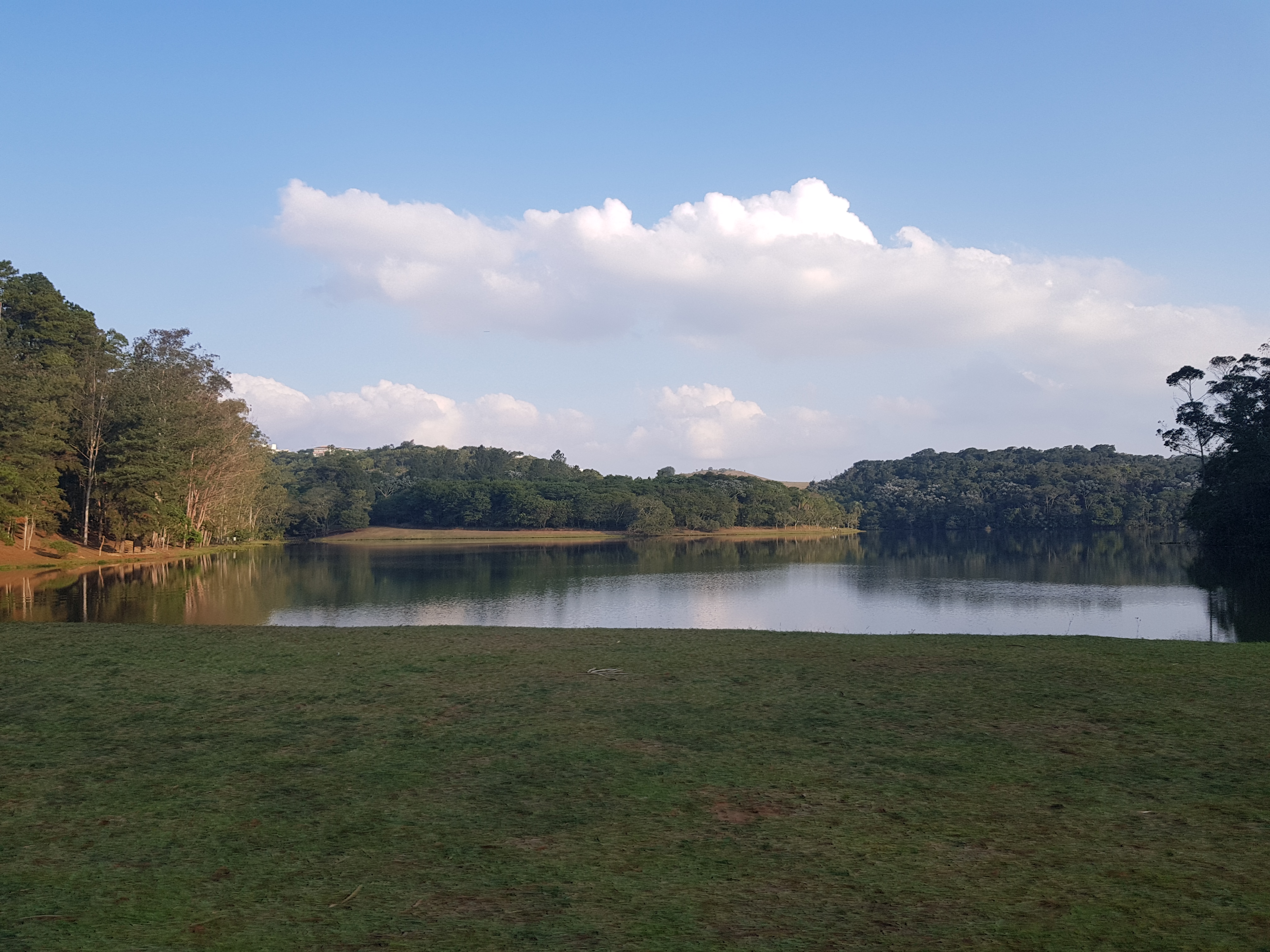 	Relatório SORISão Paulo, 16 de Setembro de 2022.A Associação dos Proprietários em Reserva Ibirapitanga Ac. Sr. Manoel Alves – Diretor de segurança.Ref.: Relatório mensal de segurança – Agosto de 2022.Prezado Sr. Manoel,IntroduçãoO presente material tem o objetivo de apresentar ao corpo diretivo da Associação dos Proprietários em Reserva Ibirapitanga o relatório consolidado das ações da equipe de vigilância do Residencial. As informações aqui descritas correspondem ao período de 01º à 31 de Agosto de 2022.Destacamos que no período não houve nenhuma ocorrência de roubo ou furto no Residencial. Atenciosamente,Edson Casemiro – Supervisor de SegurançaReserva Ibirapitanga em númerosSegue abaixo a quantidade de moradores, domésticas, prestadores de serviços, residências, obras, obras paradas.Residências habitadas Segue abaixo a quantidade de residências habitadas em Reserva Ibirapitanga. Residências habitadas por móduloResidências de veraneioSegue abaixo a quantidade de residências de veraneio em Reserva Ibirapitanga. Residências de veraneio por módulo Moradores Segue abaixo a quantidade de moradores em Reserva Ibirapitanga. DomésticasSegue abaixo a quantidade de domésticas em Reserva Ibirapitanga. Prestadores de serviçosSegue abaixo a quantidade de prestadores de serviços de Obras em Reserva Ibirapitanga. Obras em andamento Segue abaixo a quantidade de obras em andamento em Reserva Ibirapitanga. Obras em andamento por móduloObras paradasSegue abaixo a quantidade de obras paradas em Reserva Ibirapitanga. Obras paradas por móduloAcessosSegue abaixo a quantidade de acessos de veículos e pessoas Ocorrências operacionais do períodoOBS:Conforme Planilha acima o furto relacionado a obra,refere-se ao sumiço de um cavalete, ultilizado como andaime.Efetivo de colaboradores da segurançaSegue abaixo o quadro de efetivo: FrotaA frota da segurança é composta por  04 motos Honda Bross 160cc e 02 veículos.Quantidade de litros de combustível Segue abaixo a quantidade de litros consumidos pela equipe de vigilância. Quantidade de quilômetros percorridosSegue abaixo a quantidade de quilometro percorrido pela equipe de vigilância.Consumo médioSegue abaixo o consumo médio da frota utilizada pela vigilância Histórico de manutenção dos veículos da frotaSegue abaixo o histórico de manutenção dos veículos da frota.Atenciosamente,Edson Casemiro – Supervisor de segurançaJaneiroFevereiroMarçoAbrilMaioJunhoJulhoAgostoSetembroOutubroNovembroDezembro1031031081081071121131130000MóduloResidências Módulo 165Módulo 234Módulo 314Total113JaneiroFevereiroMarçoAbrilMaioJunhoJulhoAgostoSetembroOutubroNovembroDezembro99999292938788880000MóduloResidências Módulo 157Módulo 229Módulo 32Total88JaneiroFevereiroMarçoAbrilMaioJunhoJulhoAgostoSetembroOutubroNovembroDezembro3713713923923884044064050000JaneiroFevereiroMarçoAbrilMaioJunhoJulhoAgostoSetembroOutubroNovembroDezembro68667174717578760000JaneiroFevereiroMarçoAbrilMaioJunhoJulhoAgostoSetembroOutubroNovembroDezembro7877958238519791144116211570000JaneiroFevereiroMarçoAbrilMaioJunhoJulhoAgostoSetembroOutubroNovembroDezembro87891031091131461591610000MóduloQuantidade Módulo 159Módulo 241Módulo 361Total161JaneiroFevereiroMarçoAbrilMaioJunhoJulhoAgostoSetembroOutubroNovembroDezembro32322020171515150000MóduloQuantidade Módulo 17Módulo 26Módulo 32Total15MêsPrestado de serviços – Catraca Veículo de associado Veículo de prestador de serviços Veículo de visitante Acesso academia MotoboyTotalJaneiro16729.8417.4095.87085014525.787Fevereiro4.6547.1757.0211.42678411321.173Março5.6917.3987.9161.20166711022.983Abril4.2777.2127.7591.60262310621.579Maio5.4007.1289.6091.30276912324.331Junho7.2099.9289.5672.53977911430.136Julho7.3028.0329.1513.3421.09812529.050Agosto6.9079.6279.3721.66882114528.540SetembroOutubroNovembroDezembroTotal43.11266.34167.80418.9506.391981203.579Ocorrência JanFevMarAbrilMaioJunJulAgoSetOutNovDezTotalOcorrência JanFevMarAbrilMaioJunJulAgoSetOutNovDezTotalCão solto68353423Captura de cobras85465352Captura de pequenos animais – saruê – ouriço42534210Chave encontrada na porta de residência 86353200Materiais em calçadas86553421Pico e queda de energia elétrica12161418871217Disparo de alarme em residência34201120Entrega fora de horário 63213120Excesso de velocidade 45342113Falta de energia elétrica 85743234Falta  sem justificativa00000000Foco de incêndio externo00023120Foco de incêndio interno00000000Furto em obras (ferramenta)00100001Furto em residência 00000000Janela ou porta aberta residência161215146423Lâmpada iluminação pública queimada (Elektro)8692827360566765Lâmpada queimada área comum23001000Luz acessa residência1213161412101619Prestador barrado na portaria (documentos)53642247Som Alto em residências 54333210Prestador de serviços trabalhando fora do horário23130000Prestador trabalhando no feriado00010000Queda de arvore43544823Residência com sinal de arrombamento 00000000Retorno de entrega00321000Ronda polícia militar35243210Rua trilha interrompida00023200Socorro médico - samu21011000Veículo estacionado sobre calçada54201021Vigilante atestado00201623Vigilante em férias43323244Vigilante em reciclagem00121520Conduzir motocicletas sem uso de capacete64301023Orientação sobre limite de velocidade 128572368Equipe: Noturna – AEquipe: Noturna – AEquipe: Noturna – AEquipe: Noturna – AEquipe: Noturna – BEquipe: Noturna – BEquipe: Noturna – BNºNomeFunçãoFunçãoNºNomeFunção01JúlioVigilante LíderVigilante Líder01IsaacVigilante Líder02ReginaldoVigilante Condutor - FielVigilante Condutor - Fiel02Abel - fielVigilante Condutor  - Fiel03EdmarVigilante CondutorVigilante Condutor03WagnerVigilante Condutor04JosevaldoVigilante CondutorVigilante Condutor04AlexVigilante Condutor05AlexandreVigilante CondutorVigilante Condutor05AdeblandoVigilante Condutor06ThiagoVigilante CondutorVigilante Condutor06RodrigoVigilante Condutor07FábioVigilante CondutorVigilante Condutor07WelberVigilante Condutor08DanielVigilante CondutorVigilante Condutor08AdemarVigilante Condutor09Alexandre Aux. Op MonitoramentoAux. Op Monitoramento09WeversonAux. Op MonitoramentoEquipe: Diurno – AEquipe: Diurno – AEquipe: Diurno – AEquipe: Diurno – AEquipe: Diurno – BEquipe: Diurno – BEquipe: Diurno – BNºNºNomeFunção01OdirleiVigilante LíderVigilante Líder01SandroVigilante Líder02ElieneVigilante Condutor - FielVigilante Condutor - Fiel02WaldemirVigilante Condutor - Fiel03AnselmoVigilante CondutorVigilante Condutor03VolneiVigilante Condutor04GilbertoVigilante CondutorVigilante Condutor04AdrianoVigilante Condutor05SindovalVigilante CondutorVigilante Condutor05WesleyVigilante Condutor06RobsonVigilante CondutorVigilante Condutor06Sueli OliveiraVigilante Condutor07AndreiVigilante CondutorVigilante Condutor07BrunoVigilante Condutor08AndrelaineVigilante CondutorVigilante Condutor08CibeleVigilante Condutor09NataliVigilante CondutorVigilante Condutor09MaraGuarda Parque10AgnaldoVigilante CondutorVigilante Condutor10José FranciscoGuarda Parque11OrlandoGuarda ParqueGuarda Parque11Luis CarlosGuarda Parque12AdeildoGuarda ParqueGuarda Parque12PaolaAux. Op Monitoramento13DiegoAux. Op MonitoramentoAux. Op MonitoramentoSupervisor de segurançaSupervisor de segurançaSupervisor de segurançaSupervisor de segurançaSupervisor de segurançaSupervisor de segurançaEdson CasemiroQuantidadesQuantidadesQuantidadesQuantidadesQuantidadesQuantidadesQuantidadesSupervisor de segurançaSupervisor de segurançaSupervisor de segurança01010101Vigilantes lideres Vigilantes lideres Vigilantes lideres 04040404Vigilante condutorVigilante condutorVigilante condutor31313131Operador de monitoramentoOperador de monitoramentoOperador de monitoramento04040404Guarda parque Guarda parque Guarda parque 04040404TotalTotalTotal44 colaboradores44 colaboradores44 colaboradores44 colaboradoresVeículoJanFevMarAbrilMaioJunJulAgoSetOutNovDezSubtotalVeículoJanFevMarAbrilMaioJunJulAgoSetOutNovDezSubtotalMTR1: EQG 2I698257808430234389MRT2: CRW 0G88586593121100947844MTR3: FPK 2C9773838740106625468MTR 4: EKU5109 75857510095708762VTR 5: FZR0D93515348328310386331342476VTR 6: FPE2958291227295223169236250382Total10948659588788868168541121VeículoJanFevMarAbrilMaioJunJulAgoSetOutNovDezVeículoJanFevMarAbrilMaioJunJulAgoSetOutNovDezMTR1: EQG 2I693330252138413392132359216573576MRT2: CRW 0G8822292903358249524266407332661715MTR3: FPK 2C9732764413367516844297294123652662MTR 4: EKU5109 30183420301240523597285332242197VTR 5: FZR0D9351753366303832003725350133665273VTR 6: FPE295835242414306122181382209628213842Total2055219037202091949818590160561669919265VeículoJanFevMarAbrilMaioJunJulAgoSetOutNovDezVeículoJanFevMarAbrilMaioJunJulAgoSetOutNovDezMTR1: EQG 2I6940,644,2248,0140,3844,0125,7338,5340,17MRT2: CRW 0G8838,444,6638,5240,9342,6643,3241,8738,97MTR3: FPK 2C9744,949,5542,2442,1040,5347,4343,7939,14MTR 4: EKU5109 40,240,2340,1640,5237,8640,7537,0535,43VTR 5: FZR0D93109,679,2610,329,6510,559,8411,07VTR 6: FPE295811,210,6310,389,948,178,8811,2810,05Data  da solicitaçãoDescriçãoData da resoluçãoData  da solicitaçãoVeículoDescriçãoData da resolução15/08/2022MTR 01Troca de oleo do motor15/08/202229/08/2022MTR 01Troca de oleo do motor29/08/202215/08/2022MTR02Troca de oleo do motor15/08/202215/08/2022MTR03Troca de oleo do motor15/08/202215/08/2022MTR03Troca da camera de ar trazeiro15/02/202226/08/2022MTR03Troca do pneu dianteiro26/08/202215/08/2022MTR04Troca de oleo do motor15/08/202222/08/2022MTR04Completou 500ml de oleo22/08/2022